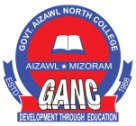 INTERNATIONAL LITERACY DAYResearch innovation and Extension Committee organised a webinar to commemorate ‘International Literacy Day’ on 8th September, 2021 at 8:00p.m. using Webex platform. To mark this day, Lalrochama, the college magazine editor and Lalruatsanga, the president of Laisuih Literature Club projected their viewpoint giving emphasis on education as the foundation stone to build a more sustainable future for all. The invited guest, Mr. Rochama Chawngthu gave an insight into the statistics of the Mizoram literacy rate, and enriched the audience of the steps that need to be taken towards raising the literacy rate. He insisted on realizing that illiteracy is one of the major problems around the world and we all should put in intensified efforts towards creating a literate society and also stresses on the importance of preserving our mother tongue. In the end, the speaker appealed to all the professors as well as the students to focus on literacy development and overcome challenges to achieve sustainable development. He stressed how small endeavors could make a big difference and so requested each one to take initiative in reducing illiteracy in their own little way.The program ended with a vote of thanks from Prof. R.Lalnuntluanga.